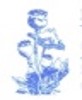 ΕΛΛΗΝΙΚΗ ΕΤΑΙΡΕΙΑ ΜΕΛΕΤΗΣ ΕΞΑΡΤΗΣΙΟΓΟΝΩΝ ΟΥΣΙΩΝΣε συνεργασία με το Δίκτυο Φορέων Πρόληψης και Θεραπείας των Εξαρτήσεων του Δήμου Θεσσαλονίκης και τον Δήμο ΘεσσαλονίκηςΗμερίδα: ‘Ας ξαναμιλήσουμε για την κάνναβη’Παρασκευή 7.12.2018Δημαρχείο Θεσσαλονίκης, αίθουσα ‘Μανώλης Αναγνωστάκης’Πρόγραμμα9:00-9:30: Προσέλευση – Εγγραφές9:30-9:50: Χαιρετισμοί9:50:-10:00: Εισαγωγή. Διακογιάννης Ι.10:00-11:15: Στρογγυλή τράπεζα 1: Φαρμακολογία και τοξικολογία των κανναβινοειδώνΠροεδρείο: Μυρωνίδου Μ. – Ράϊκος Ν.Φαρμακοκινητική και φαρμακοδυναμική των κανναβινοειδών. Γούλας Α.Τοξικολογία των κανναβινοειδών. Ράϊκος Ν.Δράσεις και ανεπιθύμητες ενέργειες θεραπευτικής και ψυχαγωγικής χρήσης. Μυρωνίδου Μ.11:15-12:45: Στρογγυλή τράπεζα 2: Κλινική προσέγγιση της χρήσης/κατάχρησης κανναβινοειδών.Προεδρείο: Διακογιάννης Ι. – Νικολάου Κ.Συνθετικά κανναβινοειδή. Παναγιωτίδης Π.Γενική ψυχοπαθολογία της χρήσης κάνναβης. Κυζηρίδης Θ.Κάνναβη και ψύχωση. Νικολάου Κ.Θεραπευτική αντιμετώπιση της Διαταραχής Χρήσης Κάνναβης. Ράντης Κ.12:45-13:00: Διάλειμμα – Καφές13:00-14:30: Στρογγυλή τράπεζα 3: Δεδομένα από την ελληνική και διεθνή πραγματικότητα.Προεδρείο: Διακογιάννης Ι. – Γαζγαλίδης Κ.Ελληνική και διεθνής νομοθεσία. Χαλδαίος Π.Μοντέλα ελεγχόμενης ψυχαγωγικής χρήσης. Ξαφένιας Α.Στοιχεία από την ελληνική πραγματικότητα. Τερζίδου Μ.Τοποθέτηση και συζήτηση εκπροσώπων του Δικτύου Φορέων Πρόληψης και Θεραπείας των Εξαρτήσεων.14:30-14:45: Επίλογος – ΣυμπεράσματαΣΥΝΤΕΛΕΣΤΕΣΔιακογιάννης Ιωάννης (Καθηγητής Ψυχιατρικής, Διευθυντής Α’ Πανεπιστημιακής Ψυχιατρικής Κλινικής, Γ.Ν. ‘Παπαγεωργίου’, Α.Π.Θ.)Γαζγαλίδης Κωνσταντίνος (Ψυχίατρος, Συντονιστής Διευθυντής Τομέα Εξαρτήσεων, Ψυχιατρικό Νοσοκομείο Θεσσαλονίκης).Γούλας Αντώνιος (Καθηγητής Φαρμακολογίας, Ιατρική Σχολή, Α.Π.Θ.).Κυζηρίδης Θεοχάρης (Ψυχίατρος Ε.ΣΥ., Γ.Π.Ν. ΑΧΕΠΑ).Μυρωνίδου Μαρία (Αναισθησιολόγος, Καθηγήτρια Φαρμακολογίας, Ιατρική Σχολή, Α.Π.Θ.).Νικολάου Κάκια (Ψυχίατρος, Διευθύντρια Ε.Σ.Υ., Επιστημονικά Υπεύθυνη Τμήματος Αποκατάστασης Εξαρτημένων ‘ΙΑΝΟΣ’, Ψυχιατρικό Νοσοκομείο Θεσσαλονίκης).Ξαφένιας Αθανάσιος (Ψυχίατρος, Υπεύθυνος Θεραπευτικής Μονάδας ΟΚΑΝΑ, Νοσοκομείο Ειδικών Λοιμώξεων Θεσσαλονίκης).Παναγιωτίδης Παναγιώτης (Ψυχιάτρος, Επιμελητής 424 ΓΣΝΕ).Ράϊκος Νικόλαος (Αναπλ. Καθηγητής Ιατροδικαστικής/ Τοξικολογίας, Α.Π.Θ.).Ράντης Κωνσταντίνος (Ψυχιάτρος, Επιμελητής 424 ΓΣΝΕ).Τερζίδου Μαρία (Ψυχολόγος, Επιστημονικά Υπεύθυνη ΕΚΤΕΠΝ).  Χαλδαίος Παναγιώτης (Κοινωνικός Επιστήμονας, Υπεύθυνος ΚΕΘΕΑ ΔΙΑΒΑΣΗ).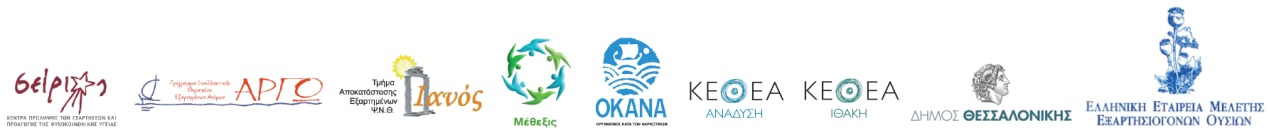 